合力CPD25叉车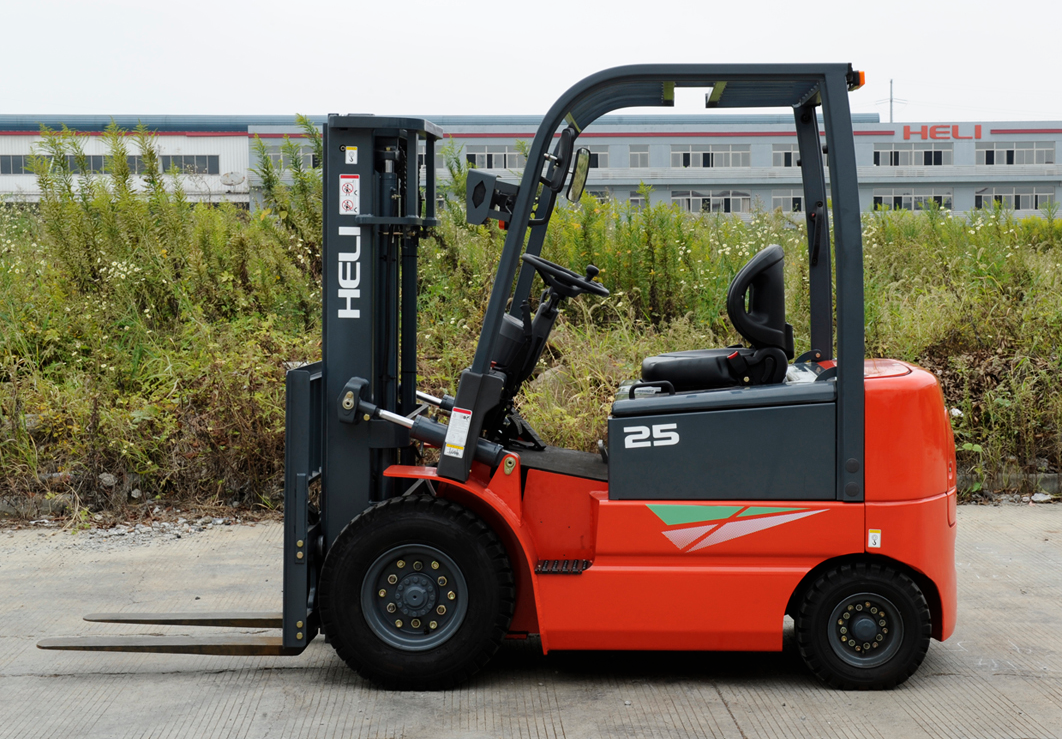 技术规格书上海合力叉车有限公司2017年8月4日整车主要技术参数表特性1.01 制造商HELI1.02 型号CPD251.03 配置号HB71.04 额定起重量Q  (kg)2500 1.05 载荷中心距c  (mm)500 1.06 动力方式Battery 1.07 驾驶方式Seated  1.08 轴距L1  (mm)1535轮胎2.01 轮胎类型Pneumatic2.02 车轮数量（前/后）2/22.03 前轮距W3 (mm)9602.04 后轮距W4 (mm)9502.05 轮胎，前7.00-12-12PR2.06 轮胎，后18×7-8-14PR尺寸规格3.01 前悬距L2  (mm)4653.02 门架倾角，前/后a/ß  (°)6/123.03 门架回缩时高度H1   (mm)20003.04 自由起升高度H3   (mm)1703.05 最大起升高度H   (mm)30003.06 作业时最大高度H2  (mm)40423.07 护顶架高度H4  (mm)21553.08 货叉尺寸 厚×宽×长  T/W/L4(mm)40×122×10703.09 货叉架，DIN标准2A3.10 车体长度（不含货叉）l'   (mm)24003.11 车体宽度W2  (mm)11703.12 转弯半径r  (mm)20653.13 门架离地间隙H5   (mm)1153.14 轴距中心离地间隙(满载)H6  (mm)1353.15 直角堆垛通道宽度（托盘1000x1000mm，间隙200mm）Ast  (mm)37303.16 直角堆垛通道宽度（托盘1200x1200mm，间隙200mm）Ast  (mm)3930性能4.01行驶速度，满/空载 km/h14/154.02起升速度，满/空载m/s0.31/0.444.03下降速度m/s0.454.04爬坡能力(满载) %154.05最大牵引力(满载)N128004.06加速时间（10米）满/空载s6.2/6.0重量5.01总重（包含/不包含蓄电池）kg4230/32305.02桥负载：空载，前/后kg1950/22805.03桥负载：满载，前/后kg6000/730蓄电池6.01蓄电池电压/容量（5小时放电量）V/Ah48/6006.02蓄电池重量kg1000(950-1300)6.03蓄电池，DIN标准43531A电机和控制器7.01驱动电机功率-60分钟kW117.02起升电机功率-15分钟kW127.03驱动电机控制MOSFET/AC7.04起升电机控制MOSFET/AC7.05行车制动/停车制动Hydraulic/Mechanial7.06液压系统工作压力 Mpa17.5